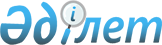 О признании утратившим силу ранее принятого постановления акимата Иртышского района от 26 января 2015 года № 27/1Постановление акимата Иртышского района Павлодарской области от 2 марта № 64/3а      В соответствии с пунктом 8 статьи 37 Закона Республики Казахстан от 23 января 2001 года "О местном государственном управлении и самоуправлении в Республике Казахстан", со статьей 21-1 Закона Республики Казахстан "О нормативных правовых актах" акимат Иртышского района ПОСТАНОВЛЯЕТ:

      1. Ранее принятое постановление акимата Иртышского района от 26 января 2015 года № 27/1 "Об утверждении методики ежегодной оценки деятельности административных государственных служащих корпуса "Б" исполнительных органов акимата Иртышского района", (зарегистрировано в реестре нормативных правовых актов Департамента юстиции Павлодарской области № 4314 от 20 февраля 2015 года, опубликовано в районных газетах "Ертіс нұры" №8 и "Иртыш" №8 от 28 февраля 2014 года) признать утратившим силу.

      2. Контроль за исполнением данного постановления возложить на руководителя аппарата акима района.


					© 2012. РГП на ПХВ «Институт законодательства и правовой информации Республики Казахстан» Министерства юстиции Республики Казахстан
				
      Исполняющий обязанности

      акима района

Б. Шарипов
